Constructing a SquareFor this construction you will need to work on a piece of A4 paper in portrait.Step 1 – Draw a horizontal line halfway down your paper. Mark a point halfway along the line.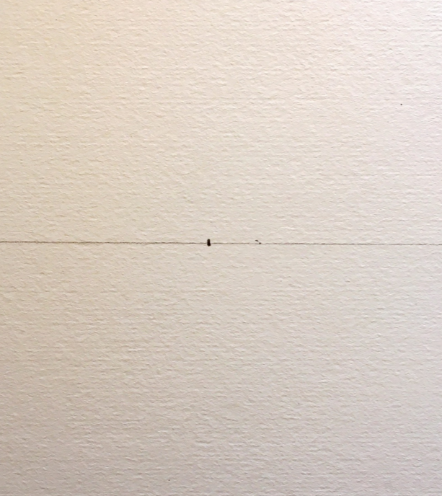 Step 2 – Draw a circle of radius 6 cm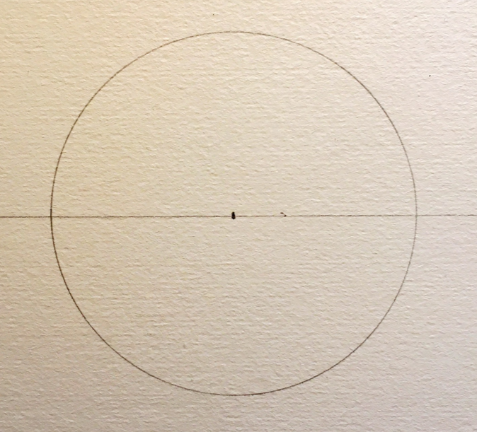 Step 3 – Construct the perpendicular bisector of the horizontal line joining the left and right edges of the circle.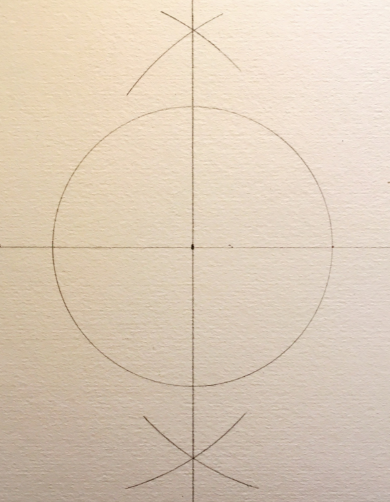 Step 4 – Reset your compasses to 6 cm, place the compass point at the right intersection point and draw slightly more than a semi-circle. Repeat at the left side.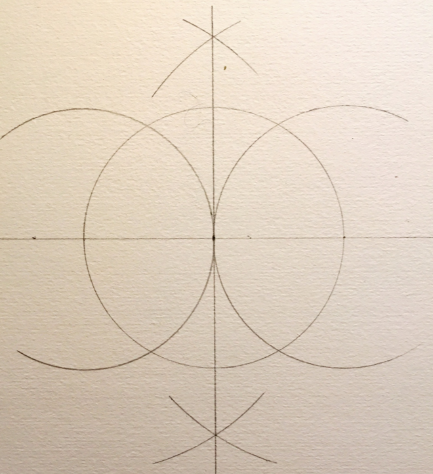 Step 5 – Repeat step 4 from the top and bottom points where the circle intersects with the perpendicular bisector.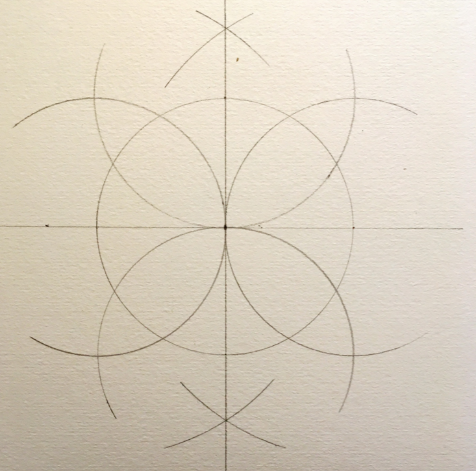 Step 6 – Using a ruler, join the four points where the semi-circles intersect.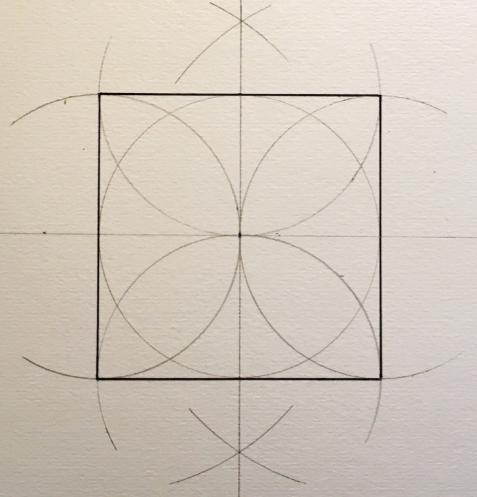 Step 7 – Colour your square using pencil crayons or fineliners!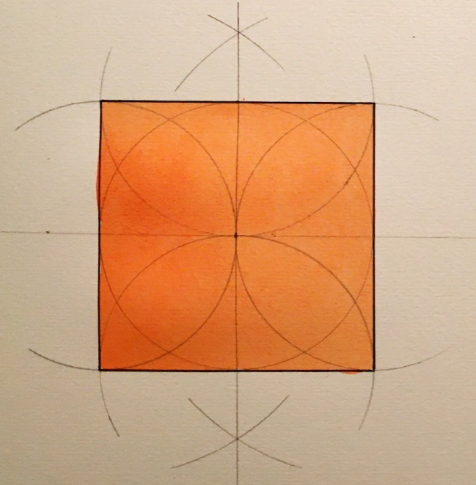 